Table of Contents1	Purpose and Scope	32	Definitions	43	Annex B_1 : Basic End-User Connection Service	54	Annex B_2 : Direct Connectivity To The Building Service	75	Annex B_3 : Co-location Service	96	Annex B_4 : Cross-Connect Service	117	Annex B_5 : Duct Access Service	128	Termination Charges	13Purpose and ScopeThis Annex presents the tariffs applicable to the Services described in Annex B of the Reference Access and Interconnection Offer.The Parties agree to pay the following Charges where applicable in accordance with Clause 5 of the Main Body of the Agreement, and the Billing and Settlement requirements set out in Annex F. The tariffs for all Services are in Omani Rial (OMR), unless specifically stated otherwise.All tariffs are subject to the Minimum Contract Term as specified in Annex B for each Regulated Service. If Oman Broadband incurs costs in addition to the Charges in this Annex, in providing the Regulated Services under this Agreement, Oman Broadband reserves the right to recover its costs in addition to the Charges below, and Requesting Licensee agrees to pay such costs.DefinitionsSee Definitions in Annex A of the Agreement.Annex B_1 : Basic End-User Connection ServiceThe Monthly Recurring Charge per End-User Connection will be:This Service shall be charged on a pro-rata basis for the first month.  Non-Recurring Charges payable per installation of End-User Connection are listed below: The Non-Recurring Charge for Installation with ONT (Connect with ONT Service) does not include the cost of the ONT, which is to be supplied by Requesting Licensee.Where Requesting Licensee cancels a Request prior to the installation date or prior to any actual installation, then the following will occur:If the survey has already been completed and the End-User signature to start the work has been obtained, the charge for cancellation as shown below will be payable by Requesting Licensee to Oman Broadband; or if the survey has not occurred or prior to obtaining the End-User signature to start the work, there will be no cancellation charge payable.A charge for modification of service (Modify Order) will be applied for any modification to Oman Broadband Fibre-Optic Infrastructure within the End-User Premises, as described in Annex D. A Damage Caused by End-User (DCEU) charge will be applied for all repairs done at an End-User Premises where such damage is caused by the End-User.  Annex B_2 : Direct Connectivity To The Building ServiceThe Monthly Recurring Charge per building (single core) will be:This Service shall be charged on a pro-rata basis for the first month. Non-Recurring Charges payable per installation of End-User Connection are listed below: Where Requesting Licensee cancels a Request prior to the installation date or prior to any actual installation, then the following will occur:If the survey has already been completed, the cancellation charge shown below will be payable by Requesting Licensee to Oman Broadband; or if the survey has not occurred, there will be no cancellation charge payable.A charge for modification of service (Modify Order) will be applied for any modification to Oman Broadband Fibre-Optic Infrastructure within the building Premises, as described in Annex D.A DCEU Charge will be applied for all repairs done within the building Premises where such damage is caused by the End-User or Requesting Licensee.  Annex B_3 : Co-location ServiceSpace and PowerSecure Cage Space is located in a secured area and comprises a mesh wall around Requesting Licensee’s racks or cabinets. The Secure Cage Space is predefined, and the full cage size must be taken.For a Secure Cage Space, power is included subject to a cap of 2kW. The prices beyond this cap of 2kW are set out in the Table below. As an example, for the avoidance of doubt, if Requesting Licensee requires an additional 3kWh of power, then the monthly recurring charge would be OMR 86 per m2.The Non-Recurring Charge per Co-location Service will be:Shared Co-location Space is located in a common area where Requesting Licensee’s Co-located Equipment is hosted within its own racks or cabinets. For a Shared Co-location Space, either indoor or outdoor, power is included subject to a cap of 1kW. The prices beyond the power cap of 1kW are set out in the Table below. As an example, for the avoidance of doubt, if Requesting Licensee requires 2kWh of power, then the monthly recurring charge would be OMR 125 per m2.This Service shall be charged on a pro-rata basis for the first month.The pricing tiers above, based on power, for both caged and common colocation space, shall be reviewed should input power costs increase significantly eg in the event of partial of full removal of power subsidies.Cable TerminationCable Termination charge will be applied when Requesting Licensee terminates its own fibre strands in a cable at the Co-location Equipment in Oman Broadband’s Data Centre, for the sole purpose of connecting to this Co-located Equipment.The Non-Recurring Charge per Cable Termination Service will be:Annex B_4 : Cross-Connect ServiceThe Recurring Charge per Cross-Connect Service will be:The Non-Recurring Charge per Cross-Connect Service for installation of the cross-connect will be:Requesting Licensee ordering Cross-Connect Service will be charged on a pro rata basis for the first year, and annually upfront for each consequent year.Annex B_5 : Duct Access ServiceCharges for the Duct Access service shall be customized and determined based on the results of feasibility studies, which will be conducted in accordance with Clause 7 of Annex D.Charges for the service will be determined on a case-by-case basis as part of the negotiations for an Indefeasible Right of Use (IRU) based Service Agreement. Charges will include Non-Recurring Charges to cover set-up costs, asset reservation costs, as well as Recurring Charges for costs related to operations and maintenance.Recurring Charges will be invoiced annually in advance.Termination ChargesExcept where termination occurs due to a breach by Oman Broadband, early termination of any Service prior to the end of the minimum contract period as mentioned in Annex B will be subject to the following charge:DescriptionMonthly Recurring ChargeBEUC Residential OMR 11.45 per connectionBEUC BusinessOMR 14.00 per connectionBEUC Health and Education OMR 8.50 per connectionBEUC Riyadh OMR 11.00 per connectionDescriptionNon-Recurring ChargeInstallation (BEUC without ONT)Free of chargeInstallation (BEUC with ONT)
(i.e. Connect with ONT Service)OMR 23 per connectionDescriptionNon-Recurring ChargeCancellation (BEUC)OMR 10 per connectionDescriptionNon-Recurring ChargeModification of service (BEUC)Actual total cost value per modification 
(with a minimum of OMR 50)DescriptionNon-Recurring ChargeDamage Caused by End-User OMR 50 per repairDescriptionMonthly Recurring ChargeDCTB Connection (single core)OMR 260 per buildingDescriptionNon-Recurring ChargeInstallation (DTCB)Free of chargeDescriptionNon-Recurring ChargeCancellation (DCTB)OMR 50 per connectionDescriptionNon-Recurring ChargeModification of service (DCTB)Actual total cost value per modification 
(with a minimum of OMR 100)DescriptionNon-Recurring ChargeDamage Caused by End-User OMR 100 per repairPower Requirements 
(kWh)Monthly Recurring Charge 
(OMR per m2)0 < x < 295.52 ≤ x < 4105.54 ≤ x < 6 112.5x ≥ 6 Requires feasibility studyDescriptionNon-Recurring ChargeActivation fee (Co-location)Free of chargePower Requirements 
(kWh)Monthly Recurring Charge 
(OMR per m2)0 < x < 1174.51 ≤ x < 2213.52 ≤ x < 3248.0x ≥ 3 Requires feasibility studyDescriptionRecurring ChargeFibre strands terminated into Oman Broadband Data Centre per cable 
(up to 48 strands)OMR 800 per annum in advanceFibre strands terminated into Oman Broadband Data Centre per cable 
(up to 244 strands)OMR 1500 per annum in advanceDescriptionNon-Recurring ChargeInstallation (Cable Termination)Free of chargeDescriptionRecurring ChargeCross-Connect with standard availability OMR 2500 per annum in advanceCross-Connect with high availabilityOMR 3500 per annum in advanceDescriptionNon-Recurring ChargeInstallation (Cross-Connect)OMR 1500DescriptionCharge Early Termination of Service 
(BEUC/DCTB/Co-location/Cross-Connect/Duct Access)100% of remaining cost of minimum contract period 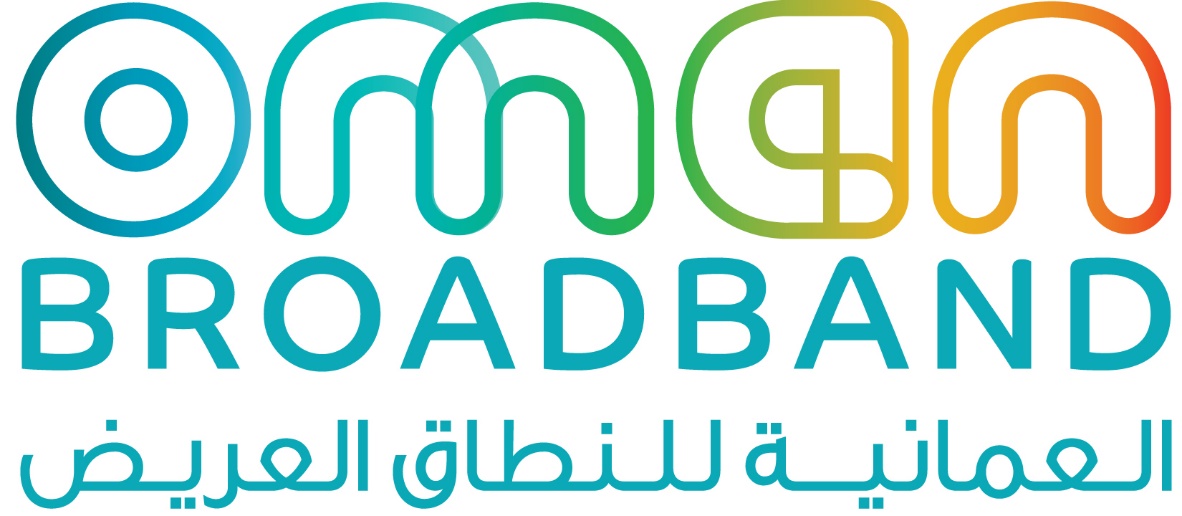 